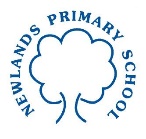 Year 4 Maths Tasks – Monday 6th July 2020ANSWERSParents: Good morning. I hope you have had a lovely weekend and enjoyed the easing of lockdown if you ventured out! As I mentioned last week, I am going to use the last few weeks to revise things that I know the children have already covered this year rather than trying to introduce new material, as I am not sure how many children from the class are completing the work at home each day. I am continuing to work closely with Mrs Harris and Mrs Richardson to ensure the children have the smoothest transition possible into Year 5 and they will be able to ‘pick up where we left off’ for each domain whilst moving the children into the objectives for Year 5. If you are able to, revising all of the times table facts, up to 12x12, during the summer break and ensuring they can tell the time fluently will really help the children next year. Children: Until the end of the term, we are going to jump around lots of different areas of maths, revising the skills you have learned and developed this year. If you are stuck or aren’t sure what to do, think very carefully about what you do know and think about how you can apply it to the task. I’ll try to give examples and the answers might also prompt your memory so if you are really stuck, it might be worth having a look at them before you complete the task. Task 1Complete this table to show how the 24-hour-clock relates to AM and PM times. I have completed part of it for you.Task 2Now that you have revised the hours, complete this table so that is shows the 24-hour-clock time and the AM and PM times. I have completed part of it for you.Task 3Put these times in order from earliest to latest.12:01pm     Ten past midnight     3:35am     23:06     13:35     1:53pm     00:53     11:16     Midday  Ten past midnight   00:53    3:35am    11:16      Midday  12:01pm    13:35     1:53pm    23:06     Task 4Answer these questions (1-5). If you’d like a challenge, complete 6-8 as well!David watches two TV shows for a total of one and half hours. If the first show was 35 minutes, how long was the second? 55minutesMrs Stringer is training for a race. At the weekend, she ran for 180 minutes on Saturday and for 105 minutes on Sunday. How long did she run in total in hours and minutes? 4 hours 45minsHow many hours are there in a week (including the weekend)? 168 hoursLooking at your order for task 3, what is the difference in time between the earliest and latest times? 23hours 56minutesMr Gray’s film started at 3:05pm. It lasted for 96 minutes. What time did it finish? Write your answer using the 24-hour-clock. 16:41Sally gets paid £5.50 per hour for babysitting. If she works for three and a half hours how much will she earn? £18.75School starts at 08:45 and ends at 15:15. Not including break (quarter of an hour) and lunch (60 minutes), how much time is spent in school learning? 5 hours 15 minutesUsing the information in question 7, how much time per week is spent at break and lunch? 6 hours 15 minsAM and PM24-hour-clockAM and PM24-hour-clockAM and PM24-hour-clock12:00am00:008:00am08:004:00pm16:001:00am01:009:00am09:005:00pm17:002:00am02:0010:00am10:006:00pm18:003:00am03:0011:00am11:007:00pm19:004:00am04:0012:00pm12:008:00pm20:005:00am05:001:00pm13:009:00pm21:006:00am06:002:00pm14:0010:00pm22:007:00am07:003:00pm15:0011:00pm23:00AM and PM24-hour-clockAM and PM24-hour-clockAM and PM24-hour-clock9:15am09:158:54pm20:547:32am07:323:35am03:3511:05pm23:053:27pm15:277:34pm19:3412:04am00:044:50pm16:5010:01am10:014:25am04:2510:22pm22:22